Mount Nansen 2013 Site Investigationlist of photosPage
Photos of Creek Study Piezometer and Seepage Meter Installations	1PHOTO 1:  GSI-DC-01.	1PHOTO 2:  GSI-DC-02.	1PHOTO 3:  GSI-DC-03.	2PHOTO 4:  GSI-DC-04.	2PHOTO 5:  GSI-DC-05.	3PHOTO 6:  GSI-DC-06.	3PHOTO 7:  GSI-DC-07.	4PHOTO 8:  GSI-DC-08.	4PHOTO 9:  GSI-DC-09.	5PHOTO 10:  GSI-DC-10.	5PHOTO 11:  GSI-PC-01.	6PHOTO 12:  GSI-PC-02.	6PHOTO 13:  GSI-PC-03.	7PHOTO 14:  GSI-PC-04.	7PHOTO 15:  GSI-PC-05.	8PHOTO 16:  Drive Point Piezometer Set Up.	8PHOTO 17:  Using Slide Hammer to Install Drive Point Piezometer.	9PHOTO 18:  Set Up of Seepage Meter.	9PHOTO 19:  Typical Installation of Seepage Meter at GSI-PC-02.	10PHOTO 20:  Seepage Meter Installed at GSI-DC-02.	10PHOTO 21:  Installation Process of a Seepage Meter.	11PHOTO 22:  Weighing Water Bladder for Water Volume at End of Seepage Test.	11PHOTO 23:  GSI-HA-01-A.	12PHOTO 24:  GSI-HA-02-A.	12PHOTO 25:  GSI-HA-03-A.	13PHOTO 26:  GSI-HA-04-A.	13PHOTO 27:  GSI-HA-05-A.	14Photos of Creek Study Piezometer and Seepage Meter Installations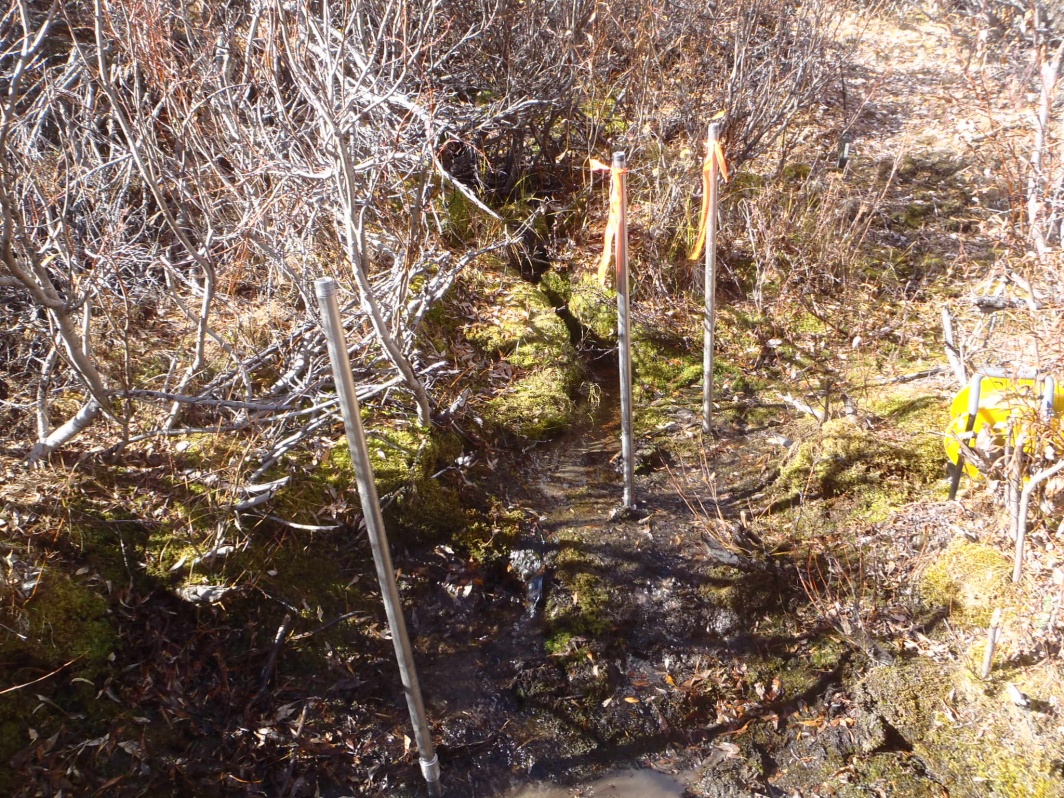 PHOTO :  GSI-DC-01.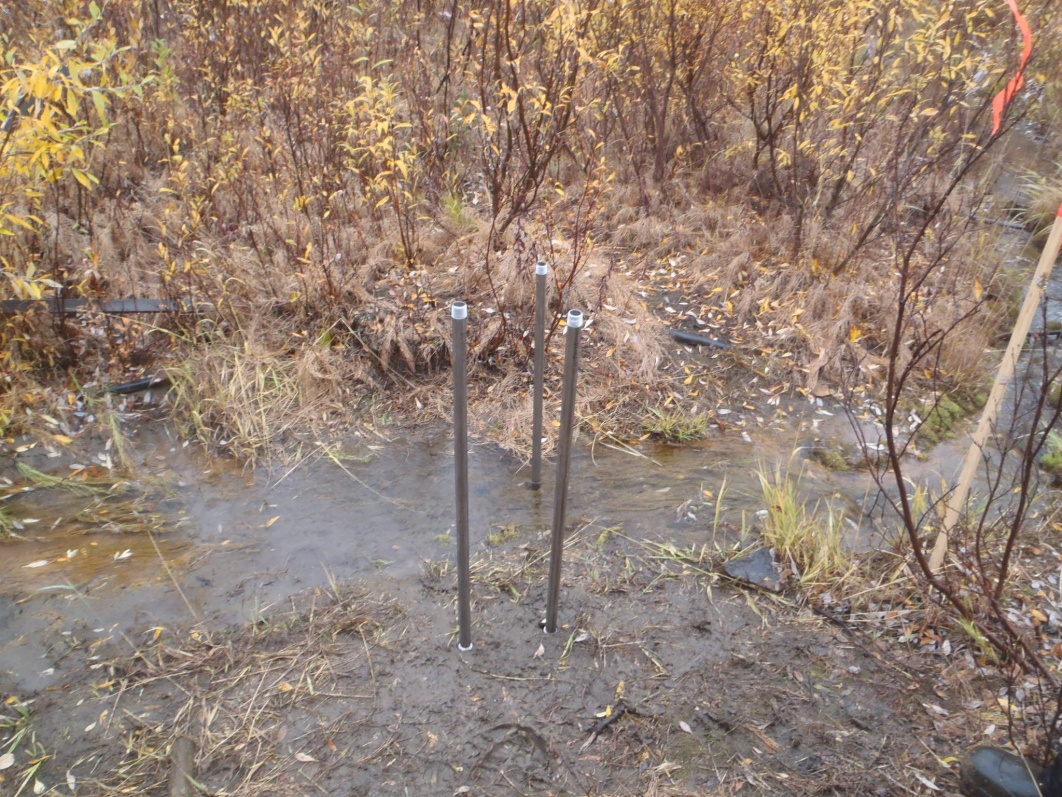 PHOTO :  GSI-DC-02.Photos of Creek Study Piezometer and Seepage Meter InstallationsPHOTO :  GSI-DC-01.PHOTO :  GSI-DC-02.Photos of Creek Study Piezometer and Seepage Meter InstallationsPHOTO :  GSI-DC-01.PHOTO :  GSI-DC-02.Photos of Creek Study Piezometer and Seepage Meter InstallationsPHOTO :  GSI-DC-01.PHOTO :  GSI-DC-02.Photos of Creek Study Piezometer and Seepage Meter InstallationsPHOTO :  GSI-DC-01.PHOTO :  GSI-DC-02.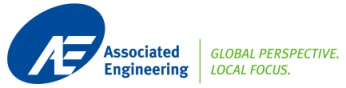 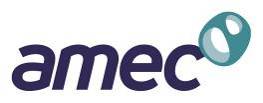 Government of Yukon - AAMMount Nansen 2013 Site InvestigationPhotographsGovernment of Yukon - AAMMount Nansen 2013 Site InvestigationPhotographsGovernment of Yukon - AAMMount Nansen 2013 Site InvestigationPhotographs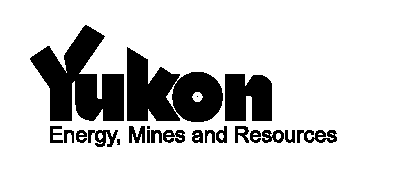 Government of Yukon - AAMMount Nansen 2013 Site InvestigationPhotographsGovernment of Yukon - AAMMount Nansen 2013 Site InvestigationPhotographsGovernment of Yukon - AAMMount Nansen 2013 Site InvestigationPhotographsPhotos by: DPScale: NTSDate: Oct 2013 Project: VM00605EPage 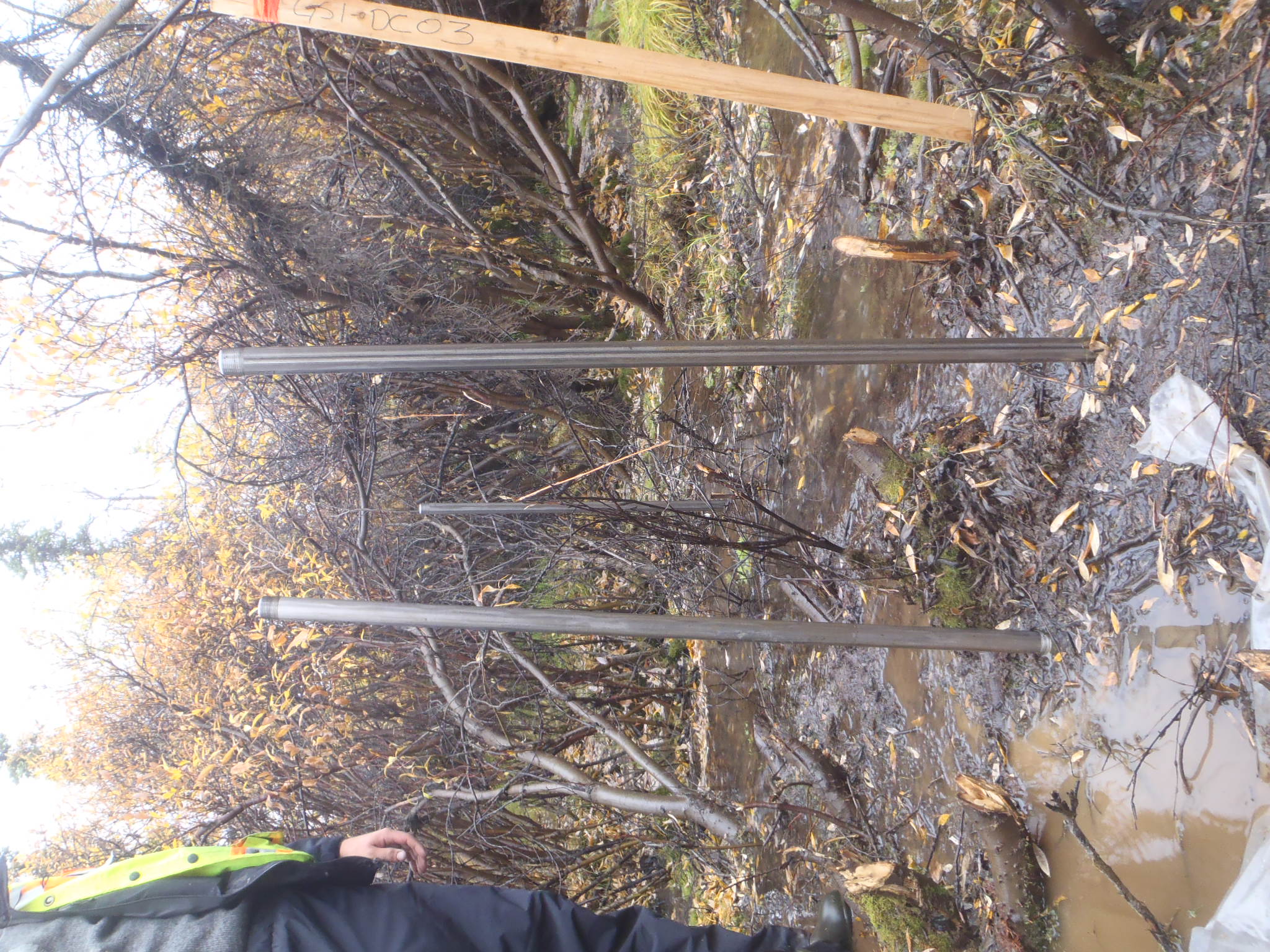 PHOTO :  GSI-DC-03.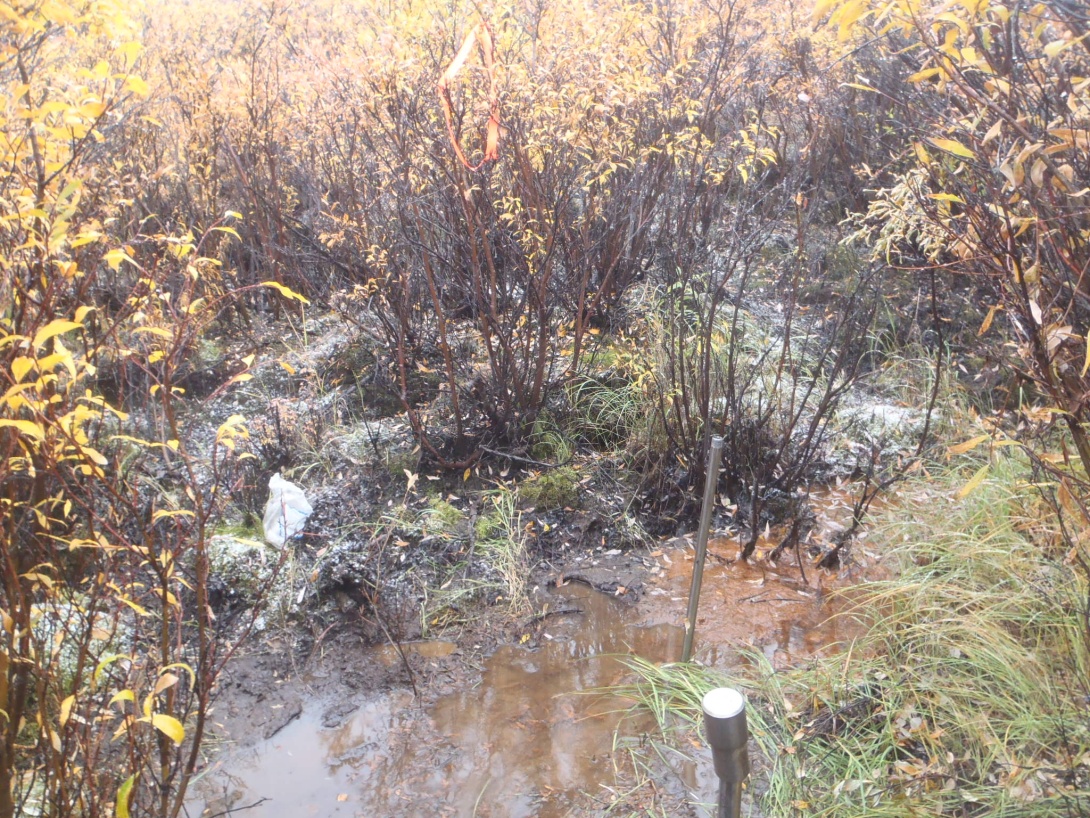 PHOTO :  GSI-DC-04.PHOTO :  GSI-DC-03.PHOTO :  GSI-DC-04.PHOTO :  GSI-DC-03.PHOTO :  GSI-DC-04.PHOTO :  GSI-DC-03.PHOTO :  GSI-DC-04.PHOTO :  GSI-DC-03.PHOTO :  GSI-DC-04.AMEC Environment & InfrastructureAMEC Environment & InfrastructureGovernment of Yukon - AAMMount Nansen 2013 Site InvestigationPhotographsGovernment of Yukon - AAMMount Nansen 2013 Site InvestigationPhotographsGovernment of Yukon - AAMMount Nansen 2013 Site InvestigationPhotographsGovernment of Yukon - AAMMount Nansen 2013 Site InvestigationPhotographsGovernment of Yukon - AAMMount Nansen 2013 Site InvestigationPhotographsGovernment of Yukon - AAMMount Nansen 2013 Site InvestigationPhotographsPhotos by: DPScale: NTSDate: Oct 2013 Project: VM00605EPage 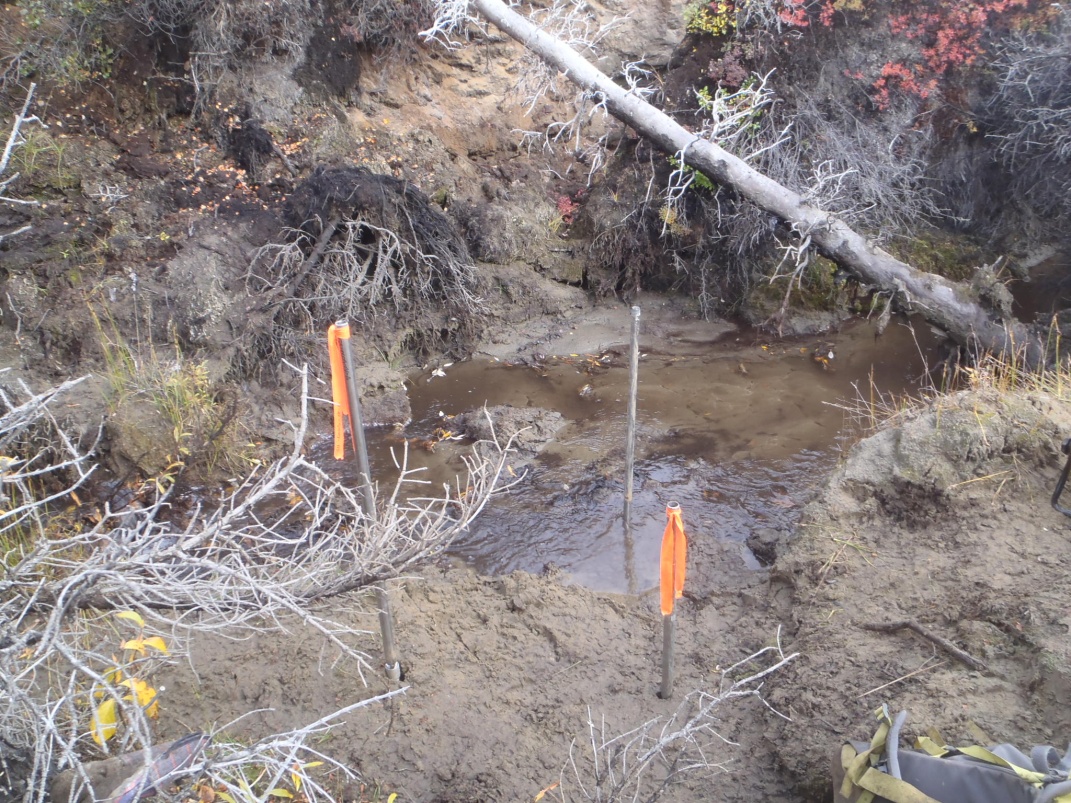 PHOTO :  GSI-DC-05.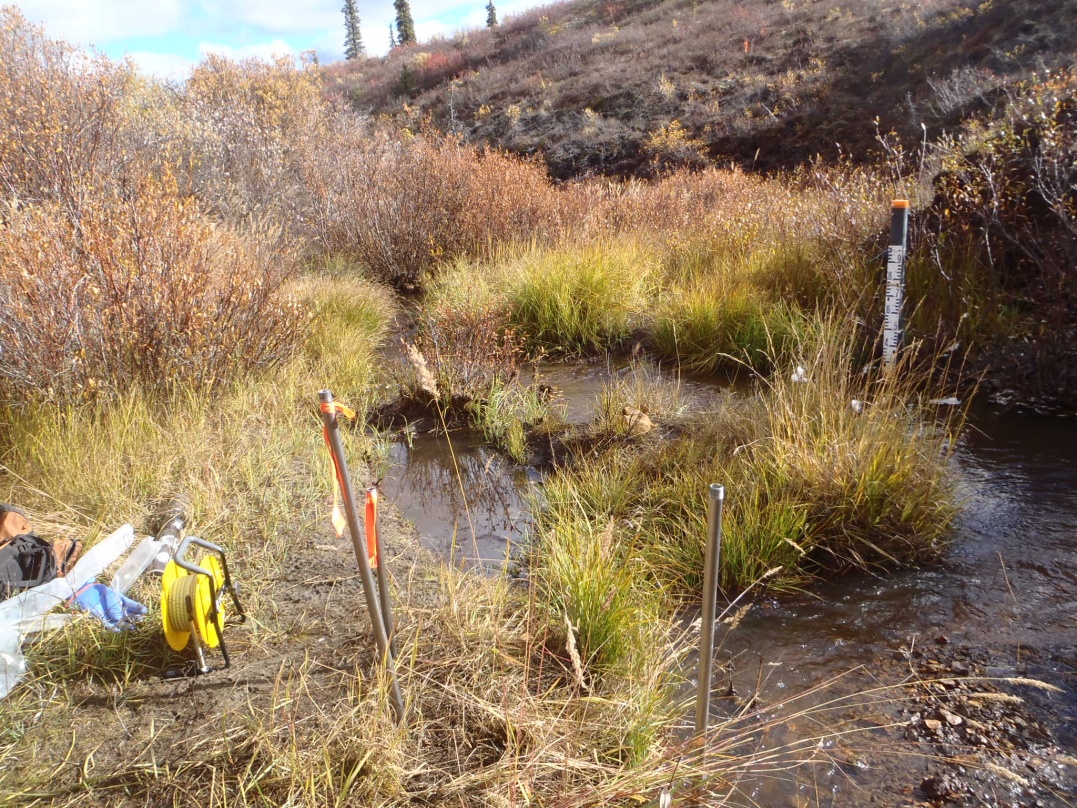 PHOTO :  GSI-DC-06.PHOTO :  GSI-DC-05.PHOTO :  GSI-DC-06.PHOTO :  GSI-DC-05.PHOTO :  GSI-DC-06.PHOTO :  GSI-DC-05.PHOTO :  GSI-DC-06.PHOTO :  GSI-DC-05.PHOTO :  GSI-DC-06.AMEC Environment & InfrastructureAMEC Environment & InfrastructureGovernment of Yukon - AAMMount Nansen 2013 Site InvestigationPhotographsGovernment of Yukon - AAMMount Nansen 2013 Site InvestigationPhotographsGovernment of Yukon - AAMMount Nansen 2013 Site InvestigationPhotographsGovernment of Yukon - AAMMount Nansen 2013 Site InvestigationPhotographsGovernment of Yukon - AAMMount Nansen 2013 Site InvestigationPhotographsGovernment of Yukon - AAMMount Nansen 2013 Site InvestigationPhotographsLogged by: DPScale: NTSDate: Oct 2013 Project: VM00605EPage 3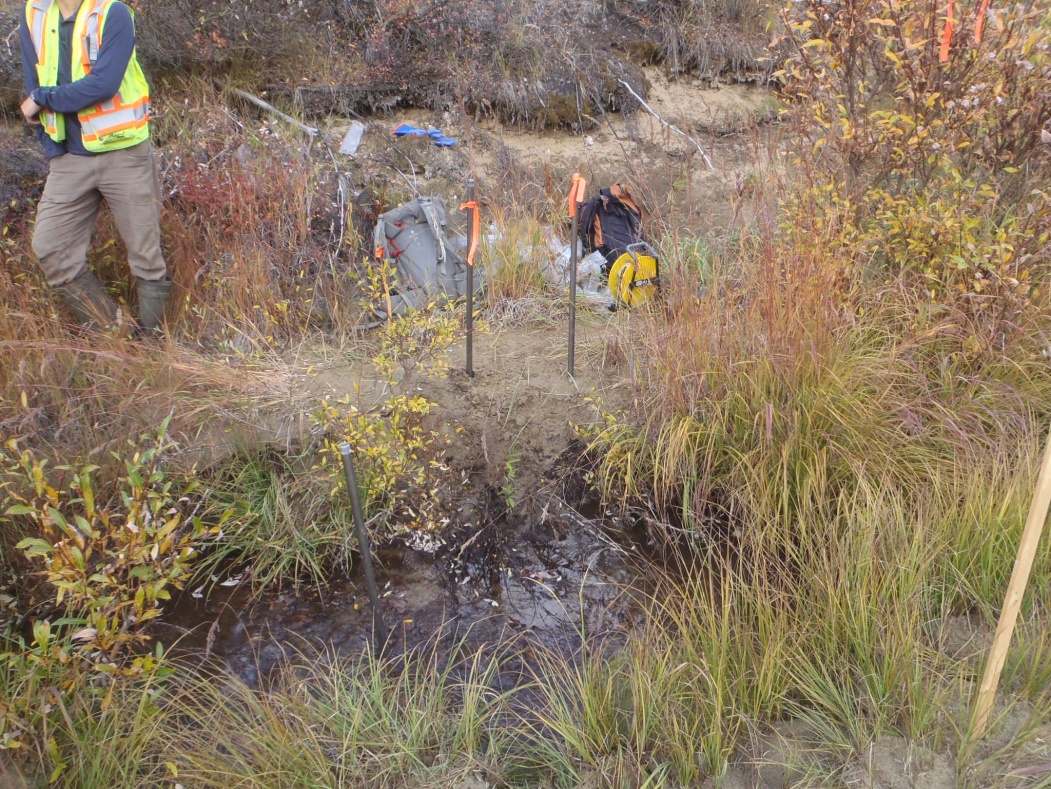 PHOTO :  GSI-DC-07.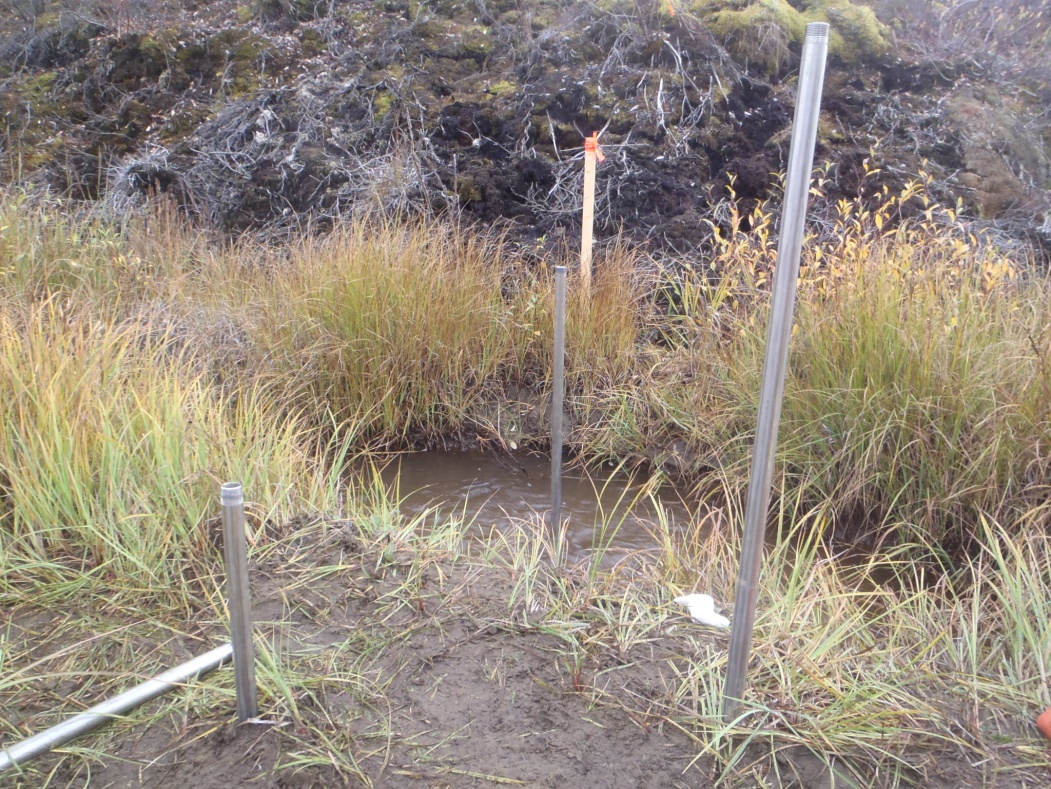 PHOTO :  GSI-DC-08.PHOTO :  GSI-DC-07.PHOTO :  GSI-DC-08.PHOTO :  GSI-DC-07.PHOTO :  GSI-DC-08.PHOTO :  GSI-DC-07.PHOTO :  GSI-DC-08.PHOTO :  GSI-DC-07.PHOTO :  GSI-DC-08.AMEC Environment & InfrastructureAMEC Environment & InfrastructureGovernment of Yukon - AAMMount Nansen 2013 Site InvestigationPhotographsGovernment of Yukon - AAMMount Nansen 2013 Site InvestigationPhotographsGovernment of Yukon - AAMMount Nansen 2013 Site InvestigationPhotographsGovernment of Yukon - AAMMount Nansen 2013 Site InvestigationPhotographsGovernment of Yukon - AAMMount Nansen 2013 Site InvestigationPhotographsGovernment of Yukon - AAMMount Nansen 2013 Site InvestigationPhotographsLogged by: DPScale: NTSDate: Oct 2013 Project: VM00605EPage 4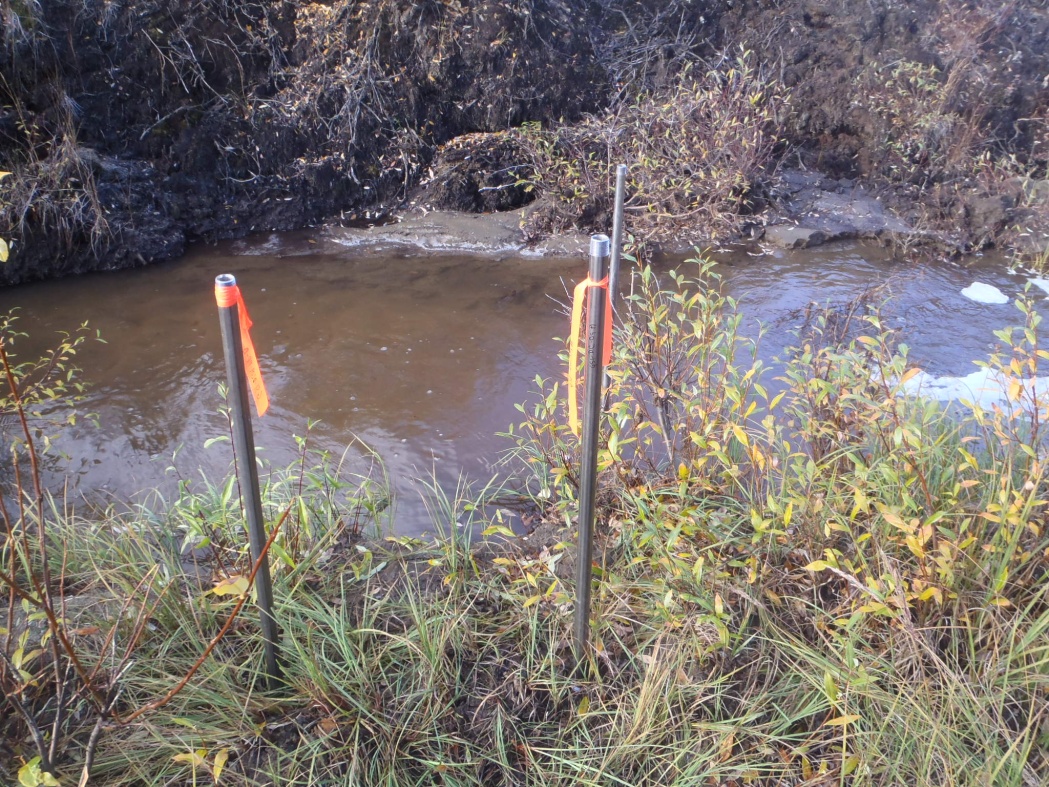 PHOTO :  GSI-DC-09.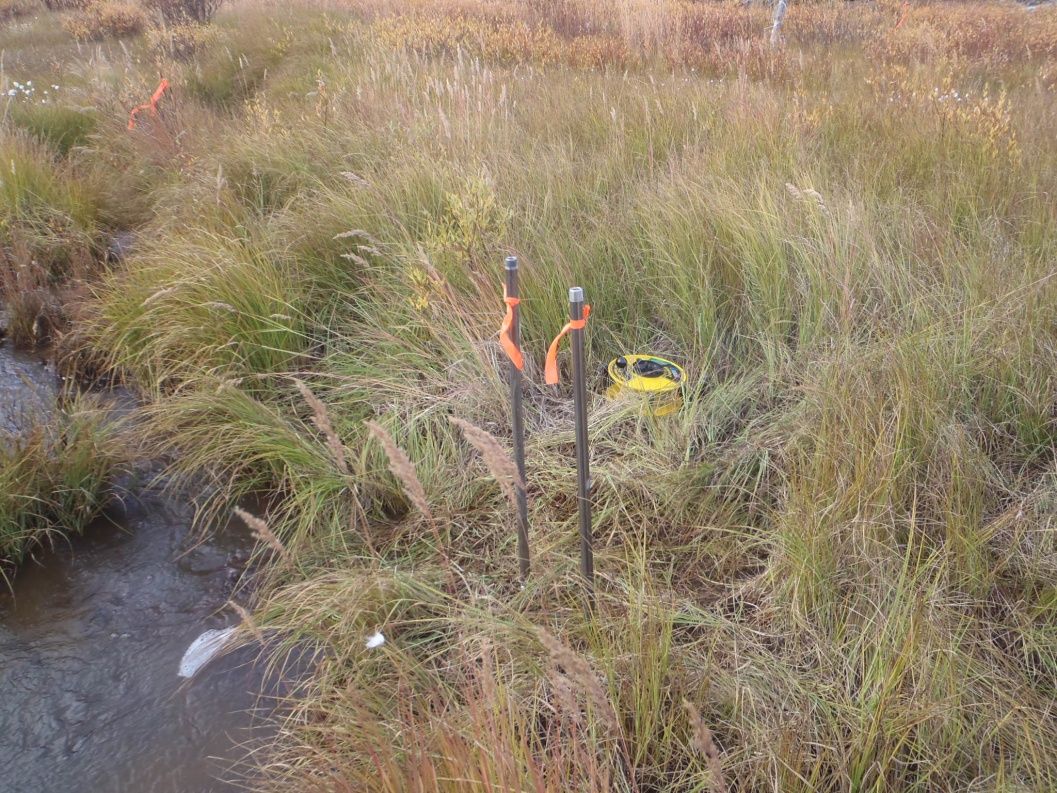 PHOTO :  GSI-DC-10.PHOTO :  GSI-DC-09.PHOTO :  GSI-DC-10.PHOTO :  GSI-DC-09.PHOTO :  GSI-DC-10.PHOTO :  GSI-DC-09.PHOTO :  GSI-DC-10.PHOTO :  GSI-DC-09.PHOTO :  GSI-DC-10.AMEC Environment & InfrastructureAMEC Environment & InfrastructureGovernment of Yukon - AAMMount Nansen 2013 Site InvestigationPhotographsGovernment of Yukon - AAMMount Nansen 2013 Site InvestigationPhotographsGovernment of Yukon - AAMMount Nansen 2013 Site InvestigationPhotographsGovernment of Yukon - AAMMount Nansen 2013 Site InvestigationPhotographsGovernment of Yukon - AAMMount Nansen 2013 Site InvestigationPhotographsGovernment of Yukon - AAMMount Nansen 2013 Site InvestigationPhotographsLogged by: DPScale: NTSDate: Oct 2013 Project: VM00605EPage 5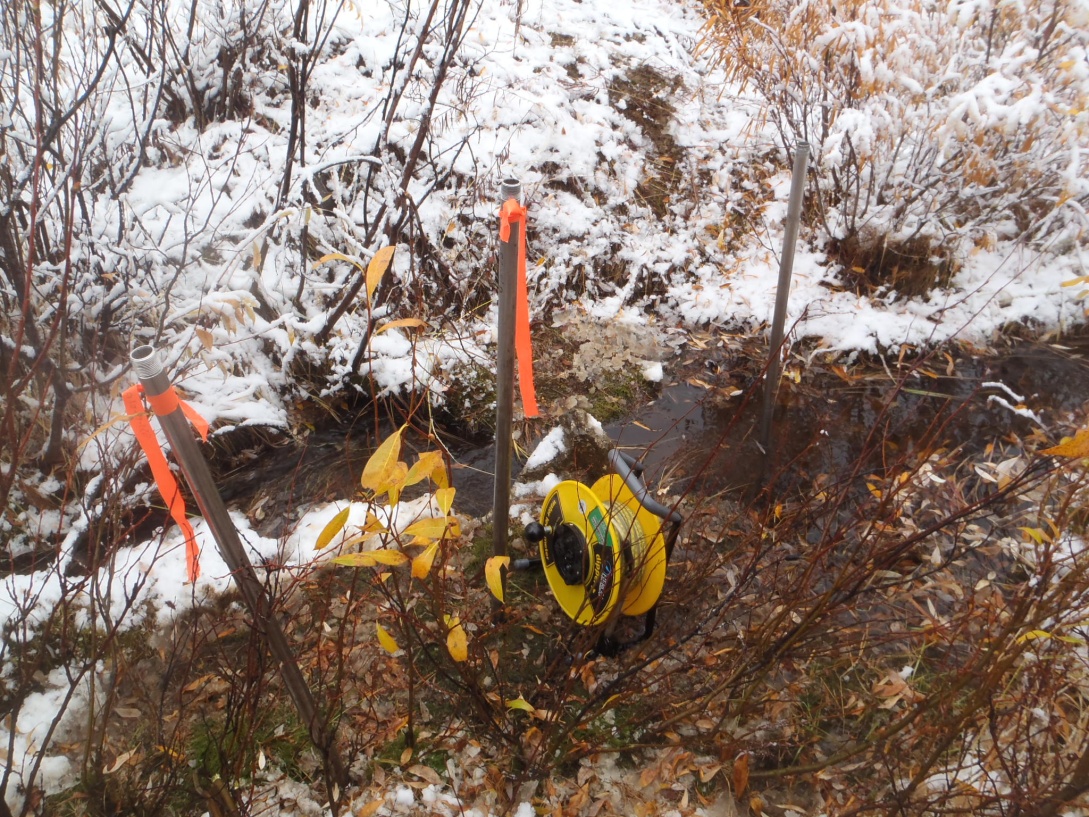 PHOTO :  GSI-PC-01.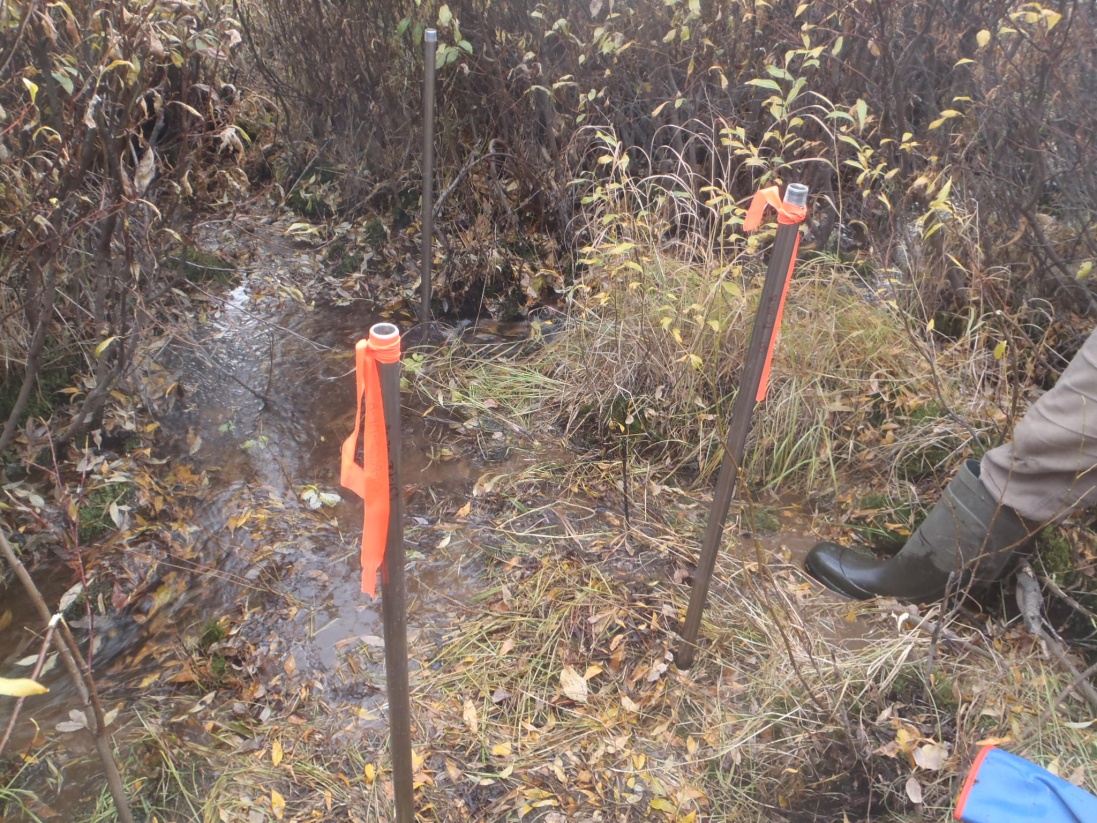 PHOTO :  GSI-PC-02.PHOTO :  GSI-PC-01.PHOTO :  GSI-PC-02.PHOTO :  GSI-PC-01.PHOTO :  GSI-PC-02.PHOTO :  GSI-PC-01.PHOTO :  GSI-PC-02.PHOTO :  GSI-PC-01.PHOTO :  GSI-PC-02.AMEC Environment & InfrastructureAMEC Environment & InfrastructureGovernment of Yukon - AAMMount Nansen 2013 Site InvestigationPhotographsGovernment of Yukon - AAMMount Nansen 2013 Site InvestigationPhotographsGovernment of Yukon - AAMMount Nansen 2013 Site InvestigationPhotographsGovernment of Yukon - AAMMount Nansen 2013 Site InvestigationPhotographsGovernment of Yukon - AAMMount Nansen 2013 Site InvestigationPhotographsGovernment of Yukon - AAMMount Nansen 2013 Site InvestigationPhotographsLogged by: DPScale: NTSDate: Oct 2013 Project: VM00605EPage 6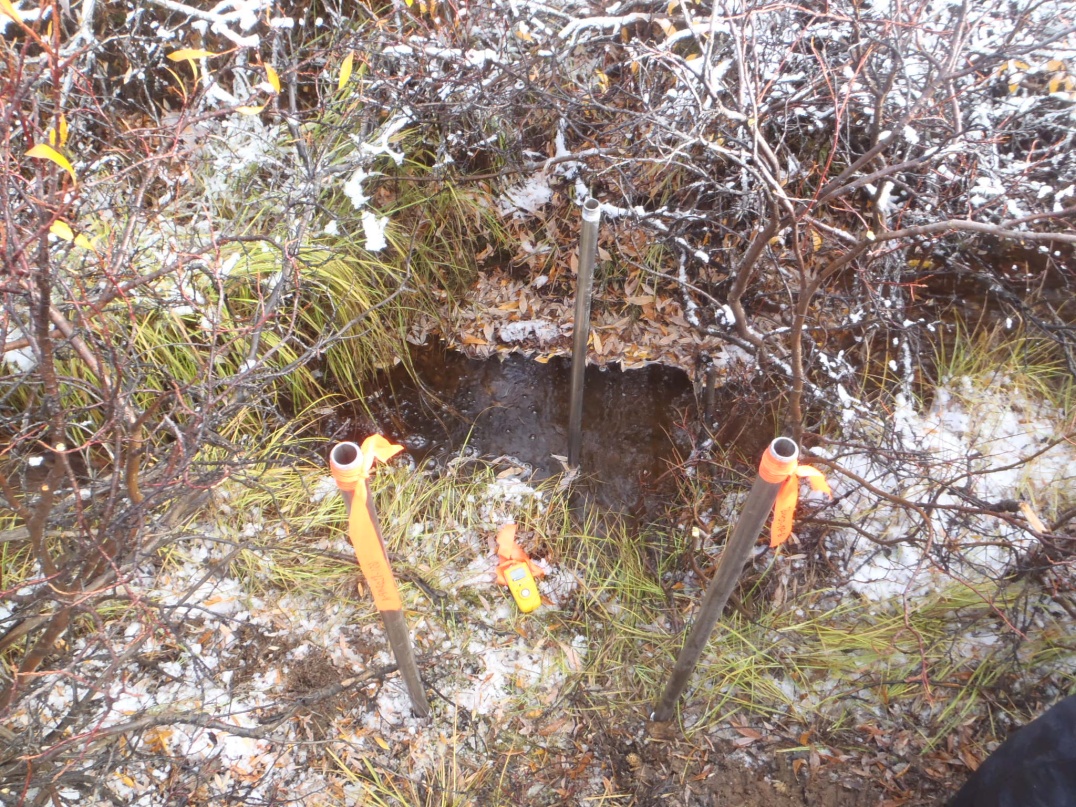 PHOTO :  GSI-PC-03.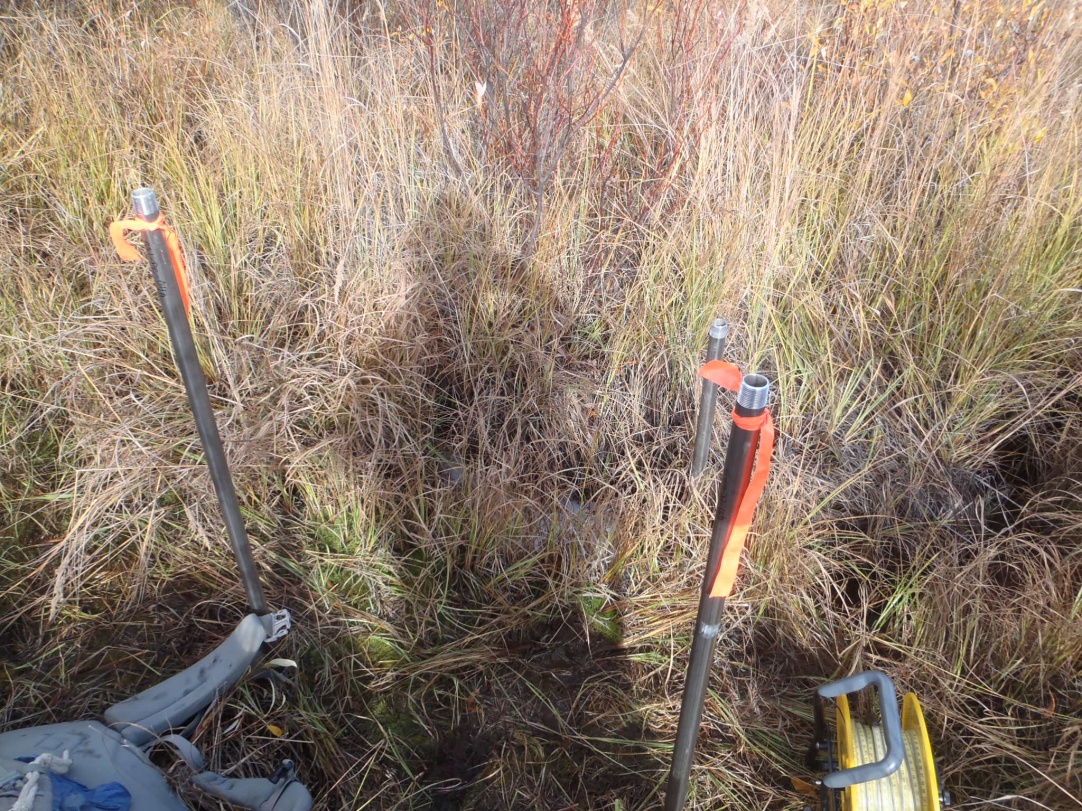 PHOTO :  GSI-PC-04.PHOTO :  GSI-PC-03.PHOTO :  GSI-PC-04.PHOTO :  GSI-PC-03.PHOTO :  GSI-PC-04.PHOTO :  GSI-PC-03.PHOTO :  GSI-PC-04.PHOTO :  GSI-PC-03.PHOTO :  GSI-PC-04.AMEC Environment & InfrastructureAMEC Environment & InfrastructureGovernment of Yukon - AAMMount Nansen 2013 Site InvestigationPhotographsGovernment of Yukon - AAMMount Nansen 2013 Site InvestigationPhotographsGovernment of Yukon - AAMMount Nansen 2013 Site InvestigationPhotographsGovernment of Yukon - AAMMount Nansen 2013 Site InvestigationPhotographsGovernment of Yukon - AAMMount Nansen 2013 Site InvestigationPhotographsGovernment of Yukon - AAMMount Nansen 2013 Site InvestigationPhotographsLogged by: DPScale: NTSDate: Oct 2013 Project: VM00605EPage 7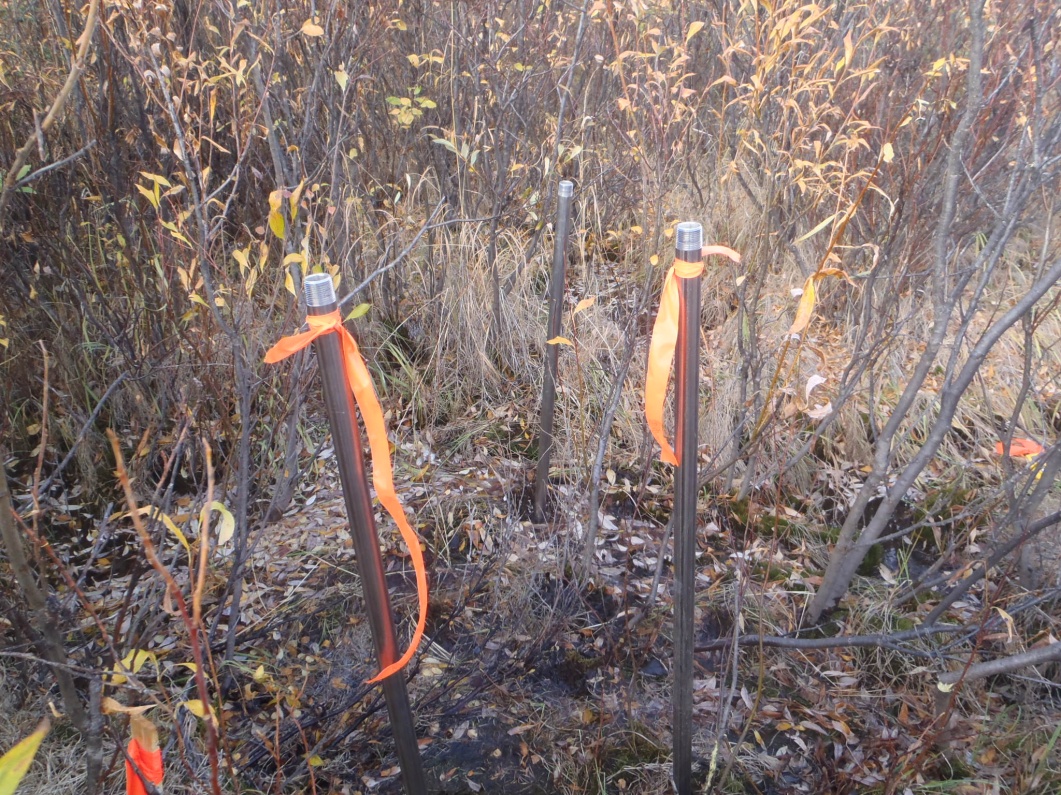 PHOTO :  GSI-PC-05.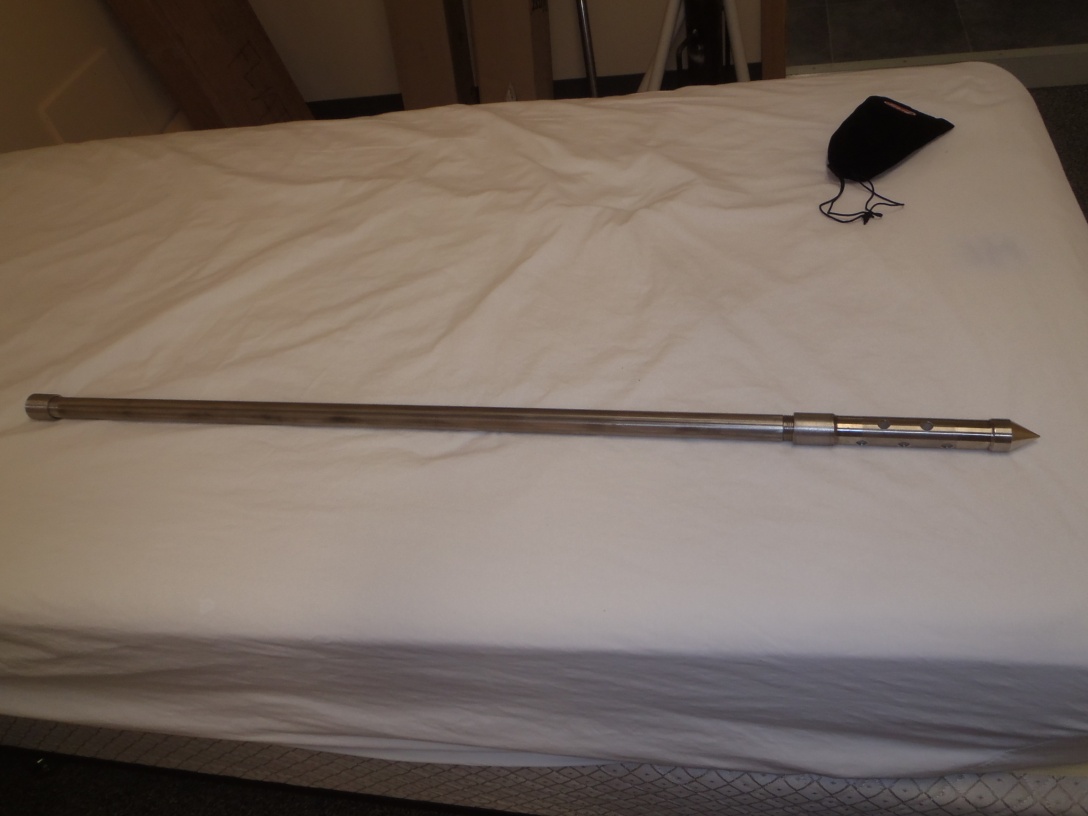 PHOTO :  Drive Point Piezometer Set Up.PHOTO :  GSI-PC-05.PHOTO :  Drive Point Piezometer Set Up.PHOTO :  GSI-PC-05.PHOTO :  Drive Point Piezometer Set Up.PHOTO :  GSI-PC-05.PHOTO :  Drive Point Piezometer Set Up.PHOTO :  GSI-PC-05.PHOTO :  Drive Point Piezometer Set Up.AMEC Environment & InfrastructureAMEC Environment & InfrastructureGovernment of Yukon - AAMMount Nansen 2013 Site InvestigationPhotographsGovernment of Yukon - AAMMount Nansen 2013 Site InvestigationPhotographsGovernment of Yukon - AAMMount Nansen 2013 Site InvestigationPhotographsGovernment of Yukon - AAMMount Nansen 2013 Site InvestigationPhotographsGovernment of Yukon - AAMMount Nansen 2013 Site InvestigationPhotographsGovernment of Yukon - AAMMount Nansen 2013 Site InvestigationPhotographsLogged by: DPScale: NTSDate: Oct 2013 Project: VM00605EPage 8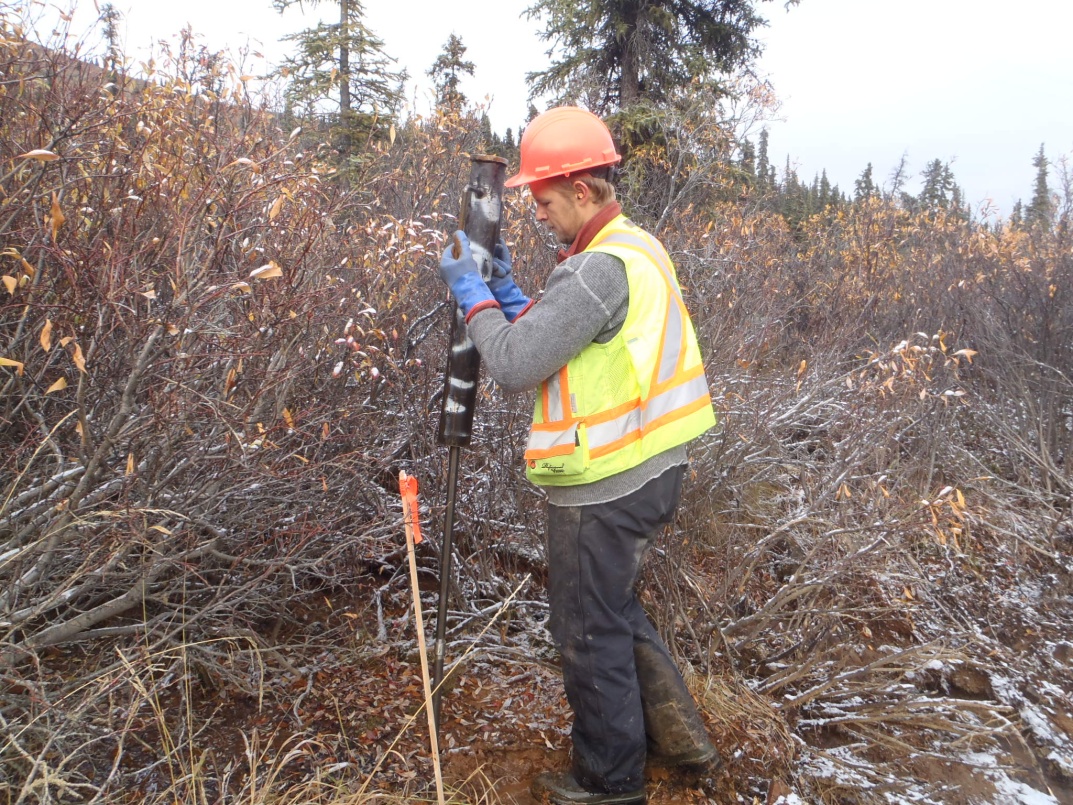 PHOTO :  Using Slide Hammer to Install Drive Point Piezometer.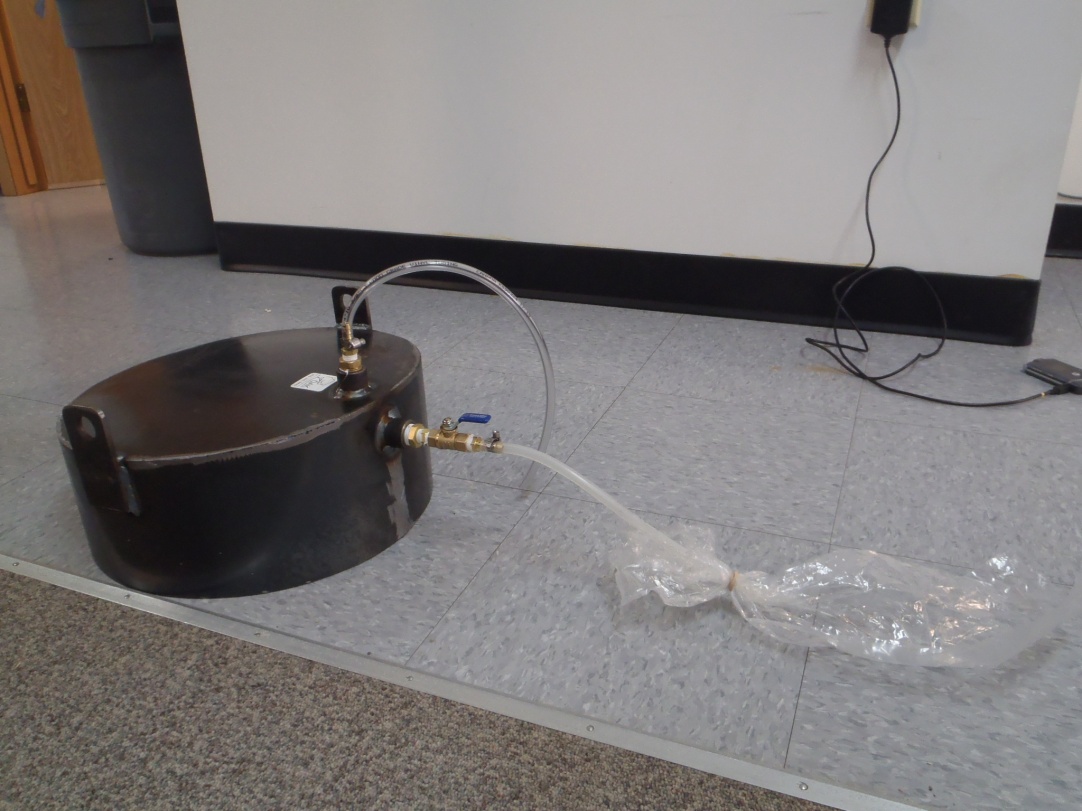 PHOTO :  Set Up of Seepage Meter.PHOTO :  Using Slide Hammer to Install Drive Point Piezometer.PHOTO :  Set Up of Seepage Meter.PHOTO :  Using Slide Hammer to Install Drive Point Piezometer.PHOTO :  Set Up of Seepage Meter.PHOTO :  Using Slide Hammer to Install Drive Point Piezometer.PHOTO :  Set Up of Seepage Meter.PHOTO :  Using Slide Hammer to Install Drive Point Piezometer.PHOTO :  Set Up of Seepage Meter.AMEC Environment & InfrastructureAMEC Environment & InfrastructureGovernment of Yukon - AAMMount Nansen 2013 Site InvestigationPhotographsGovernment of Yukon - AAMMount Nansen 2013 Site InvestigationPhotographsGovernment of Yukon - AAMMount Nansen 2013 Site InvestigationPhotographsGovernment of Yukon - AAMMount Nansen 2013 Site InvestigationPhotographsGovernment of Yukon - AAMMount Nansen 2013 Site InvestigationPhotographsGovernment of Yukon - AAMMount Nansen 2013 Site InvestigationPhotographsLogged by: DPScale: NTSDate: Oct 2013 Project: VM00605EPage 9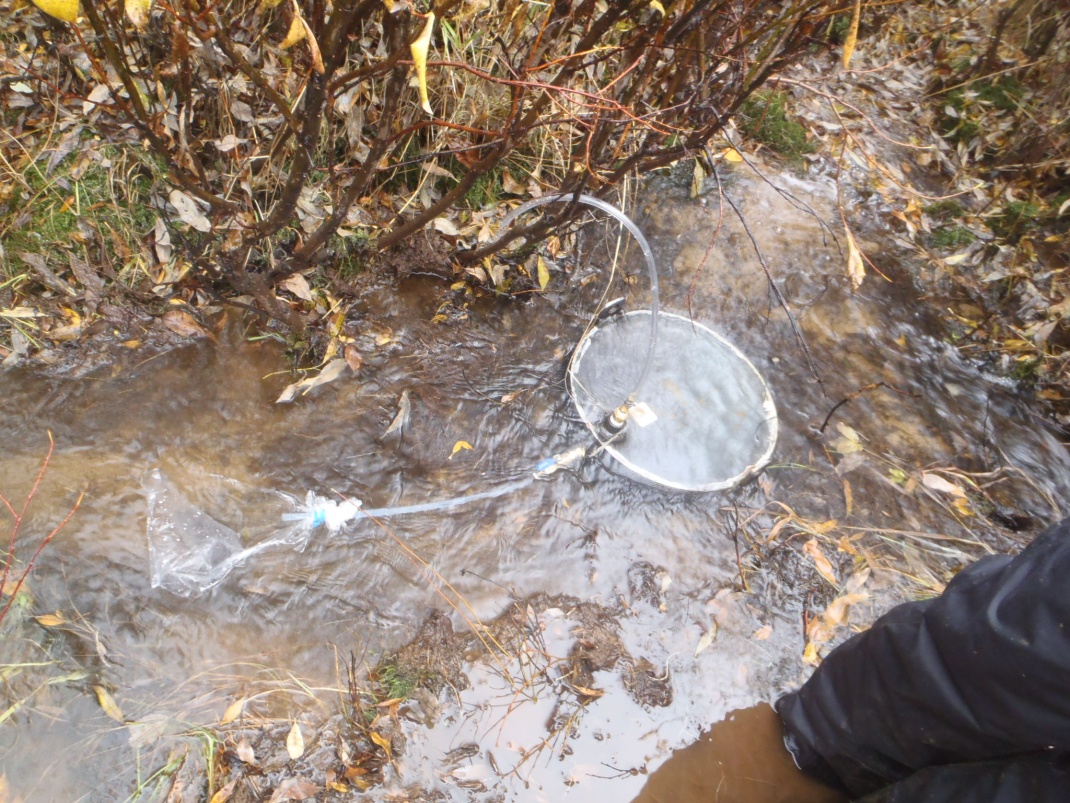 PHOTO :  Typical Installation of Seepage Meter at GSI-PC-02.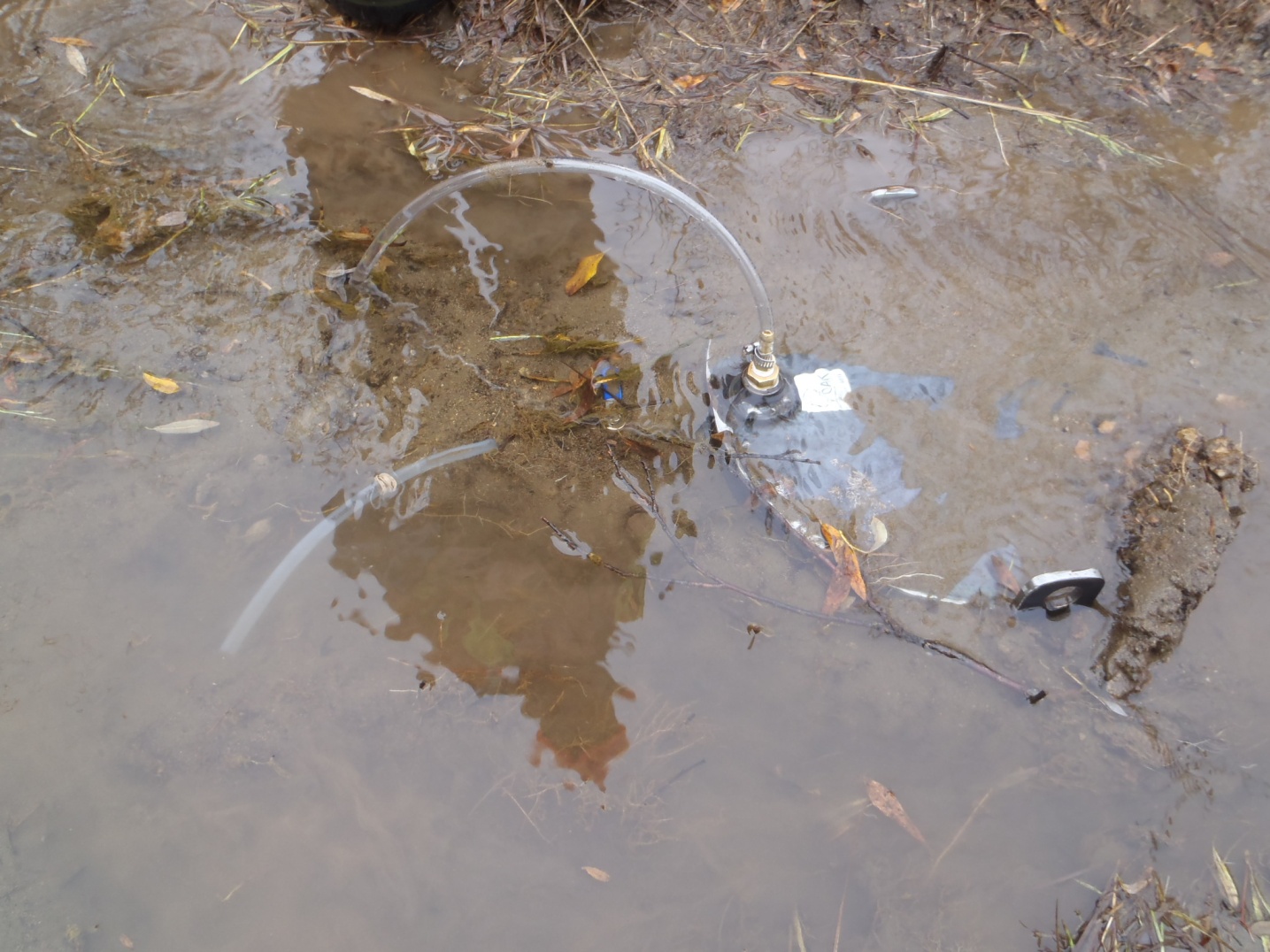 PHOTO :  Seepage Meter Installed at GSI-DC-02.PHOTO :  Typical Installation of Seepage Meter at GSI-PC-02.PHOTO :  Seepage Meter Installed at GSI-DC-02.PHOTO :  Typical Installation of Seepage Meter at GSI-PC-02.PHOTO :  Seepage Meter Installed at GSI-DC-02.PHOTO :  Typical Installation of Seepage Meter at GSI-PC-02.PHOTO :  Seepage Meter Installed at GSI-DC-02.PHOTO :  Typical Installation of Seepage Meter at GSI-PC-02.PHOTO :  Seepage Meter Installed at GSI-DC-02.AMEC Environment & InfrastructureAMEC Environment & InfrastructureGovernment of Yukon - AAMMount Nansen 2013 Site InvestigationPhotographsGovernment of Yukon - AAMMount Nansen 2013 Site InvestigationPhotographsGovernment of Yukon - AAMMount Nansen 2013 Site InvestigationPhotographsGovernment of Yukon - AAMMount Nansen 2013 Site InvestigationPhotographsGovernment of Yukon - AAMMount Nansen 2013 Site InvestigationPhotographsGovernment of Yukon - AAMMount Nansen 2013 Site InvestigationPhotographsLogged by: DPScale: NTSDate: Oct 2013 Project: VM00605EPage 10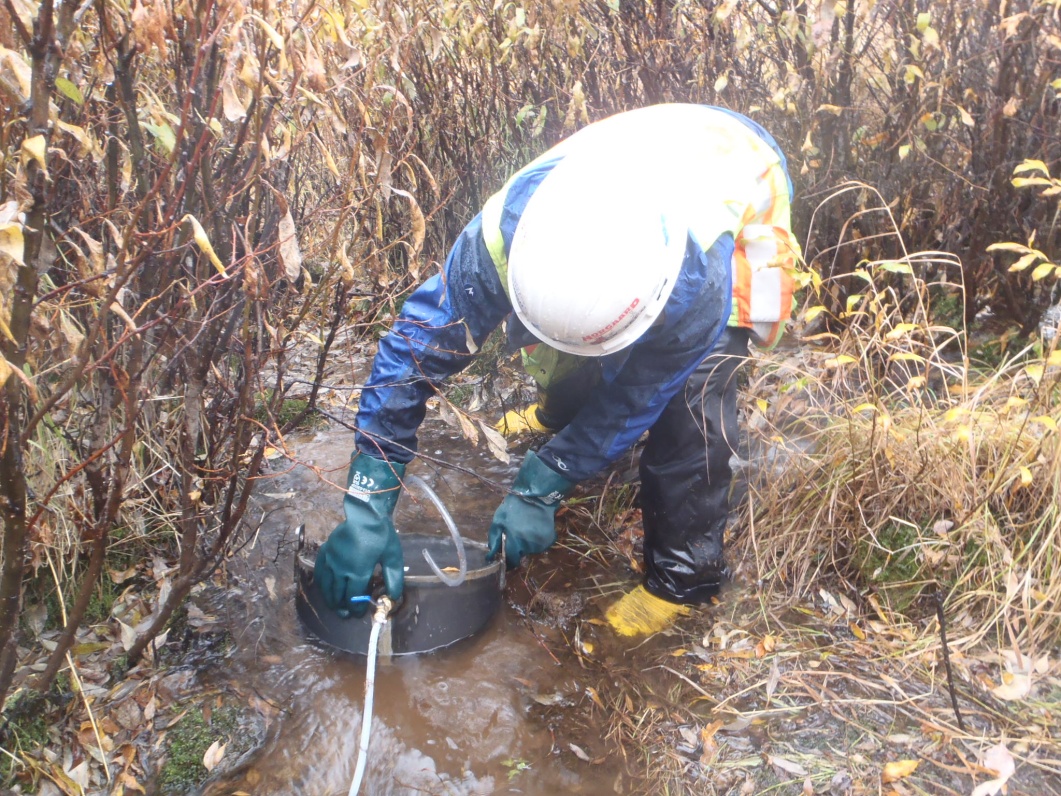 PHOTO :  Installation Process of a Seepage Meter.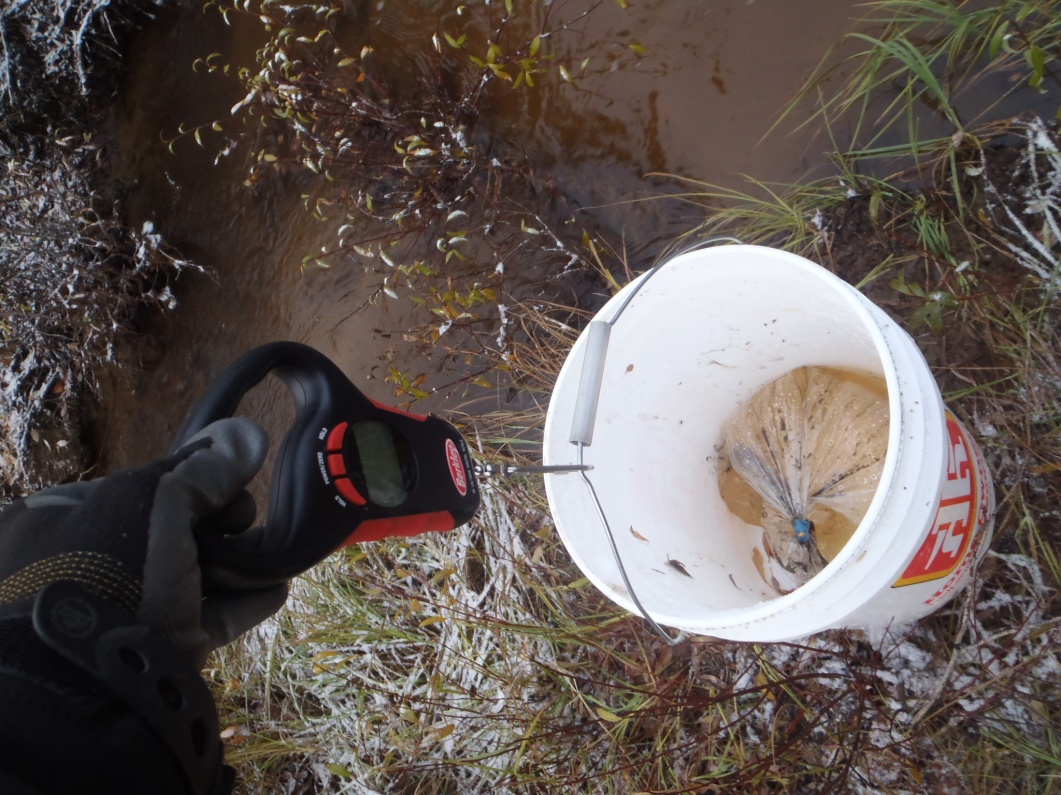 PHOTO :  Weighing Water Bladder for Water Volume at End of Seepage Test.PHOTO :  Installation Process of a Seepage Meter.PHOTO :  Weighing Water Bladder for Water Volume at End of Seepage Test.PHOTO :  Installation Process of a Seepage Meter.PHOTO :  Weighing Water Bladder for Water Volume at End of Seepage Test.PHOTO :  Installation Process of a Seepage Meter.PHOTO :  Weighing Water Bladder for Water Volume at End of Seepage Test.PHOTO :  Installation Process of a Seepage Meter.PHOTO :  Weighing Water Bladder for Water Volume at End of Seepage Test.AMEC Environment & InfrastructureAMEC Environment & InfrastructureGovernment of Yuko Government of Yukon - AAMMount Nansen 2013 Site InvestigationPhotographs Government of Yuko Government of Yukon - AAMMount Nansen 2013 Site InvestigationPhotographs Government of Yuko Government of Yukon - AAMMount Nansen 2013 Site InvestigationPhotographs Government of Yuko Government of Yukon - AAMMount Nansen 2013 Site InvestigationPhotographs Government of Yuko Government of Yukon - AAMMount Nansen 2013 Site InvestigationPhotographs Government of Yuko Government of Yukon - AAMMount Nansen 2013 Site InvestigationPhotographs Logged by: DPScale: NTSDate: Oct 2013 Project: VM00605EPage 11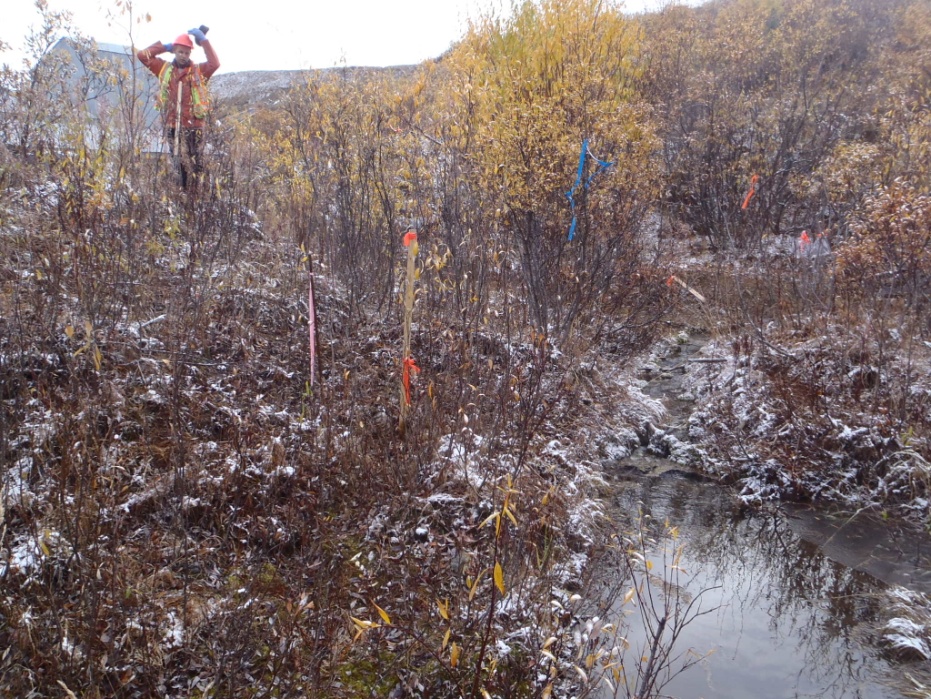 PHOTO :  GSI-HA-01-A.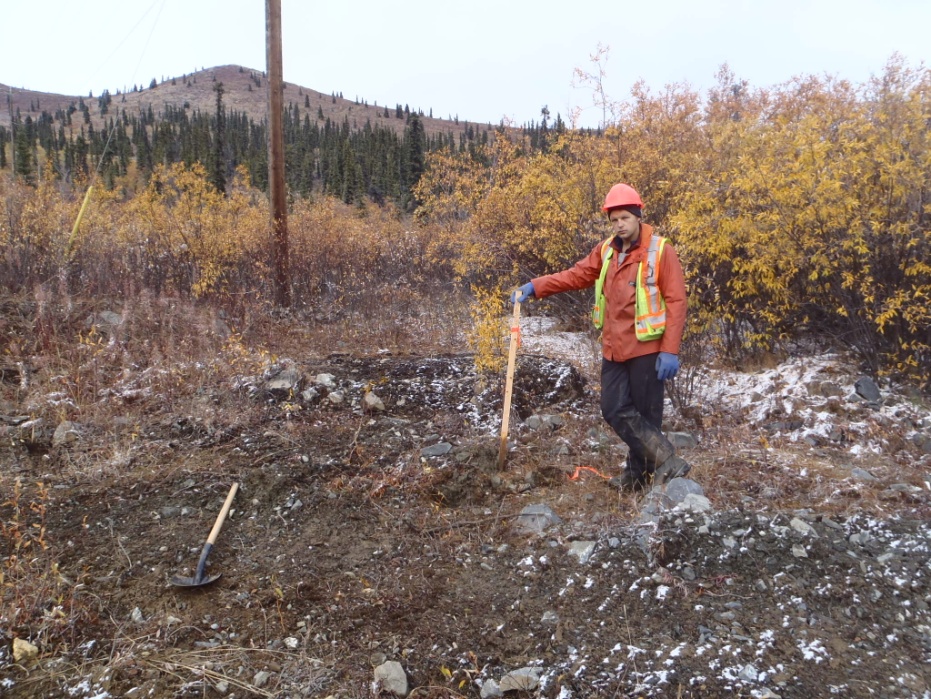 PHOTO :  GSI-HA-02-A.NOTE: Photos of the completed equipment installs of GSI-HA-01-A to GSI-HA-05-A were not taken. The photos included are of the appropriate locations during field reconnaissance.PHOTO :  GSI-HA-01-A.PHOTO :  GSI-HA-02-A.NOTE: Photos of the completed equipment installs of GSI-HA-01-A to GSI-HA-05-A were not taken. The photos included are of the appropriate locations during field reconnaissance.PHOTO :  GSI-HA-01-A.PHOTO :  GSI-HA-02-A.NOTE: Photos of the completed equipment installs of GSI-HA-01-A to GSI-HA-05-A were not taken. The photos included are of the appropriate locations during field reconnaissance.PHOTO :  GSI-HA-01-A.PHOTO :  GSI-HA-02-A.NOTE: Photos of the completed equipment installs of GSI-HA-01-A to GSI-HA-05-A were not taken. The photos included are of the appropriate locations during field reconnaissance.PHOTO :  GSI-HA-01-A.PHOTO :  GSI-HA-02-A.NOTE: Photos of the completed equipment installs of GSI-HA-01-A to GSI-HA-05-A were not taken. The photos included are of the appropriate locations during field reconnaissance.AMEC Environment & InfrastructureAMEC Environment & InfrastructureGovernment of Yukon - AAMMount Nansen 2013 Site InvestigationPhotographsGovernment of Yukon - AAMMount Nansen 2013 Site InvestigationPhotographsGovernment of Yukon - AAMMount Nansen 2013 Site InvestigationPhotographsGovernment of Yukon - AAMMount Nansen 2013 Site InvestigationPhotographsGovernment of Yukon - AAMMount Nansen 2013 Site InvestigationPhotographsGovernment of Yukon - AAMMount Nansen 2013 Site InvestigationPhotographsLogged by: DPScale: NTSDate: Oct 2013 Project: VM00605EPage 12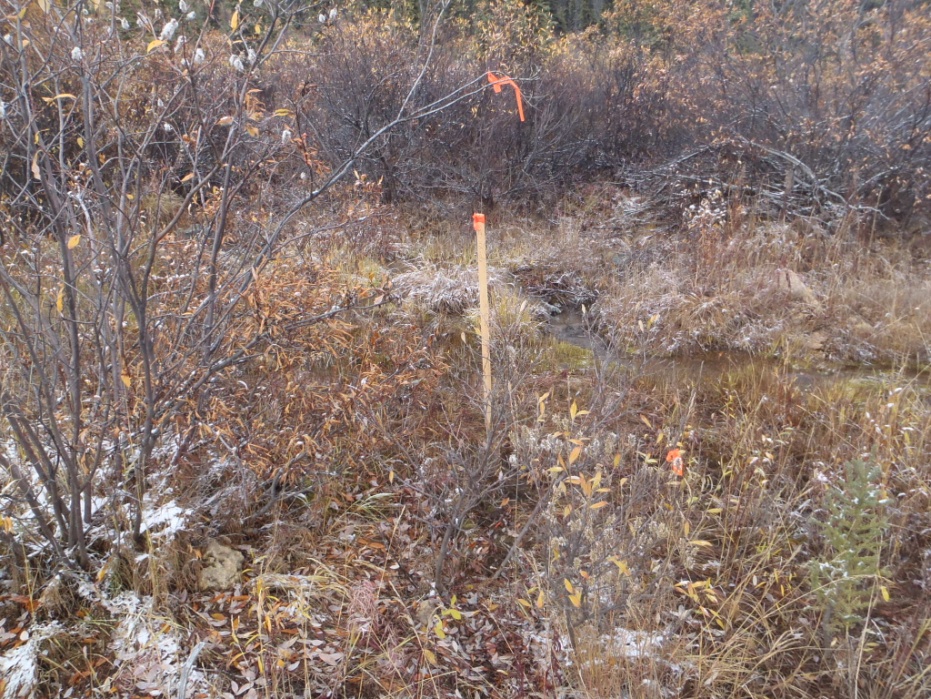 PHOTO :  GSI-HA-03-A.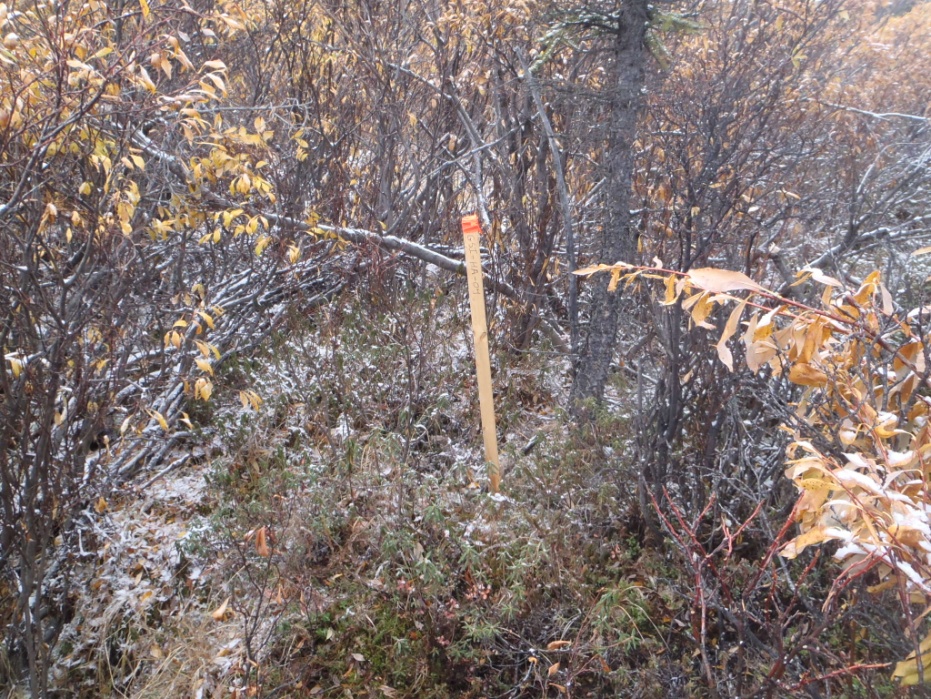 PHOTO :  GSI-HA-04-A.PHOTO :  GSI-HA-03-A.PHOTO :  GSI-HA-04-A.PHOTO :  GSI-HA-03-A.PHOTO :  GSI-HA-04-A.PHOTO :  GSI-HA-03-A.PHOTO :  GSI-HA-04-A.PHOTO :  GSI-HA-03-A.PHOTO :  GSI-HA-04-A.AMEC Environment & InfrastructureAMEC Environment & InfrastructureGovernment of Yukon - AAMMount Nansen 2013 Site InvestigationPhotographsGovernment of Yukon - AAMMount Nansen 2013 Site InvestigationPhotographsGovernment of Yukon - AAMMount Nansen 2013 Site InvestigationPhotographsGovernment of Yukon - AAMMount Nansen 2013 Site InvestigationPhotographsGovernment of Yukon - AAMMount Nansen 2013 Site InvestigationPhotographsGovernment of Yukon - AAMMount Nansen 2013 Site InvestigationPhotographsLogged by: DPScale: NTSDate: Oct 2013 Project: VM00605EPage 13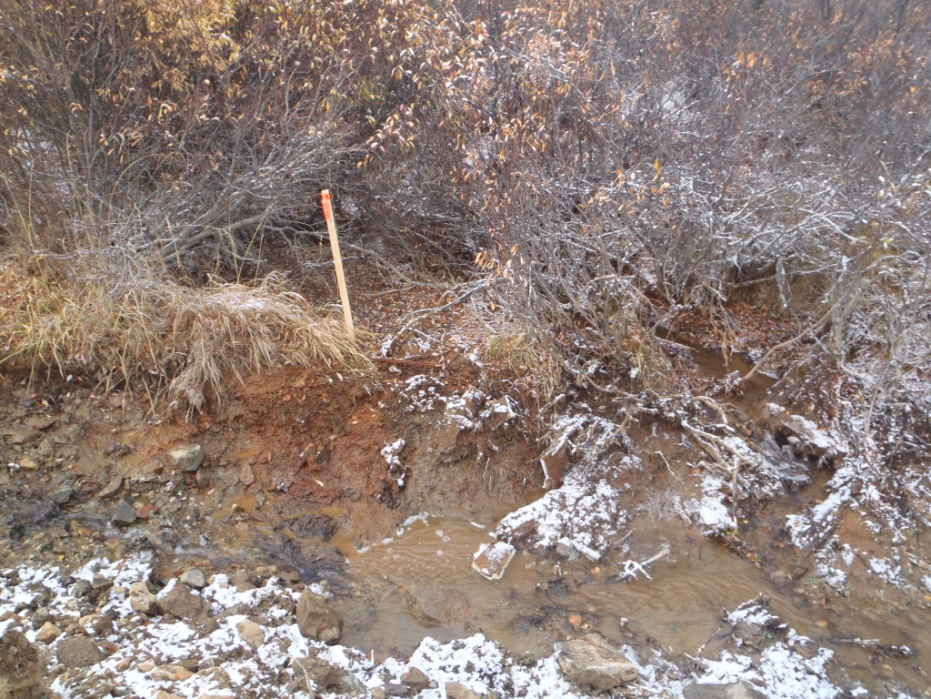 PHOTO :  GSI-HA-05-A.PHOTO :  GSI-HA-05-A.PHOTO :  GSI-HA-05-A.PHOTO :  GSI-HA-05-A.PHOTO :  GSI-HA-05-A.AMEC Environment & InfrastructureAMEC Environment & InfrastructureGovernment of Yukon - AAMMount Nansen 2013 Site InvestigationPhotographsGovernment of Yukon - AAMMount Nansen 2013 Site InvestigationPhotographsGovernment of Yukon - AAMMount Nansen 2013 Site InvestigationPhotographsGovernment of Yukon - AAMMount Nansen 2013 Site InvestigationPhotographsGovernment of Yukon - AAMMount Nansen 2013 Site InvestigationPhotographsGovernment of Yukon - AAMMount Nansen 2013 Site InvestigationPhotographsLogged by: DPScale: NTSDate: Oct 2013 Project: VM00605EPage 14